                        NORTH WALES SHEEP DOG SOCIETY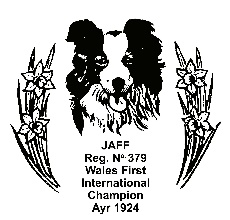 SOCIETY CHAMPIONSHIPS 19th – 21st July 2021LLWYN MADOC, ABERMULE SY15 6JWRISK ASSESSMENT (sample)ActivityPossible hazards Who might be harmed / persons at riskRisk level before controls
H/M/LWhat controls are in place to minimise riskResponsible person(s)Risk level with controls in placeH/M/LCommentsEntry/Exit    to trial fieldRoad Traffic CollisionsPeople and animals MediumLocation details available to competitors (in diary / on website). Advanced signage on highway. Inform local Police and Highway agency (if High risk)Stewards directing traffic entering/ exiting field & wearing reflective clothing (if High risk) SecretaryLocal Committee (stewards)Local Committee (stewards)LowLowLowClear entry/exit Not requiredStewards trained and provided with suitable PPE - not required Access for emergency vehicles to trial fieldClear accessPeople and animals LowKeep access clear at all timesLocal Committee (stewards)LowParking allowing access to all areas at all timesWeatherExtreme weather conditionsPeople and animalsMediumInaccessible area (s) e.g. because of rain, sectioned off with hazard tape until safeIn hot conditions, waters butts made available for dogs Owners reminded of dangers of leaving dog in vehiclesIn hot, dry conditions to minimise the risk of fire; dependant on the ground, smoking not permittedLocal Committee (stewards)Local Committee (stewards)SecretaryLocal Committee (stewards)LowLowLowLowHave access to straw etc. to help in some areasAppropriate warning signs displayedProvide water buttsDisplay warning notices if indicated / verbal remindersDisplay warning notices if indicatedFirst Aid Accidents,Injuries, illnessesPeople and animalsLowRisk assessment performed to minimalise risk of accidentFunctioning First Aid kit availableAll accidents will be reported to the Secretary who will be responsible for investigating accidents and act upon such findings to prevent a recurrenceIn the event of an emergency the trial will be suspended immediatelySecretaryLowWorking mobile phone/landline availableArrangements in place to provide veterinary assistance  incl. directions to vet and nearest A & E hospital
Details of the venue coordinates and postcode available in the event of an ambulance being neededVendors / Catering areaStorage and use of flammable liquids and gasUse of generators incl. trailing leads
Slips and falls on ground that may be wet or unevenPeople, animals and vehiclesPeoplePeopleMediumLowLowProvision of fire fighting equipmentIn the event of an emergency the trial will be suspended immediately
Electric leads identified and protected
Safe access to be maintained e.g. by using strawSecretaryLocal Committee (stewards)Local Committee (stewards) LowLowLowWorking mobile phone/landline availableDetails of the venue coordinates and postcode available if fire brigade neededUndertake site inspection and confirm controls in placeUndertake site inspection and confirm controls in placeHandlers Inexperience: beginners and childrenSlips and falls on ground that may be wet, soiled with droppings, uneven, sloping or marshySheep and dogsHandlersLowMediumEnsure sufficient assistance is available to prevent/avoid any distress to animalsTrial judge to retire any competitor showing insufficient meritEnsure area around pen and shedding ring is on level ground and clear of potential hazards Consider deciding to suspend trial if weather conditions  increase hazard e.g. slips and falls.Local Committee (stewards) & Trial judge(s)Local Committee (stewards)LowLowMonitor and intervene a necessaryCheck site prior to setting course and monitor weather conditions during trialChildren: helpingChildren unaware of dangers and consequencesChildrenMediumEnsure children are supervised at all times when helping with any task
Give clear directions to children what is expected of themLocal Committee (stewards)LowChildren are the future of trialling but their help should be suitable for their age, understanding and concentration levelChildren: not helpingDogs, moving vehiclesChildrenMediumChildren should be supervised at all times
Children should be aware of how to behave around dogsLocal Committee (stewards)LowInclude warning in trial programme / scheduleTrial sheep Sheep causing personal injurySheep StewardsLowSuitable sheep handling equipment be used to contain stockAll persons involved to wear suitable clothing, adequate for the terrain and the elementsLocal Committee (stewards)LowExercise / Public areasLoose dogsVehicles: including quad bikes etc.Slips and falls on ground that may be wet, soiled with droppings, uneven, sloping or marshyUnsafe ground, fences, walls and ditchesPeople and dogs

People and dogsPeoplePeopleLow


MediumLowLowDogs to be under control at all times

Maximum speed of all vehicles limited to less than 5mph at all timesHigh risk area(s) to be sectioned off with hazard tape until safePotential hazards on field identified and use avoided or sectioned off with hazard tapeLocal Committee (stewards)Local Committee (stewards)Local Committee (stewards)Local Committee (stewards)LowLowLowLowMonitor and intervene as necessaryMonitor and intervene as necessaryMonitor and intervene as necessaryPortable toilets(male and female to be provided)Slips and falls on ground that may be wet or unevenPeopleLowSafe access to be maintained e.g. by using strawLocal Committee (stewards)LowMonitor and intervene as necessaryMalevolent actionInterference with proceedingsPeople, animals and vehiclesLowIf caused by the involvement of persons that are opposed to trialling, proceedings suspended to avoid altercations or confrontationLocal Committee (stewards)LowPolice or other appropriate authority may be contactedTrial field - ‘returning’ to ownerHoles left by trials equipment e.g. course and handling equipmentPeople and animalsMediumAll holes filled when equipment is removed  and field inspected before ‘returning’ to owner.Local Committee (stewards)LowUndertake final site inspectionCovid-19 Risk mitigation measuresContracting or spreading coronavirusPeopleLowRequiring people not to attend if they potentially have symptoms of coronavirus or have been exposed to a person who has tested positive.Ensure that social distancing is maintained at all times (2m) between all persons on the trial field.Ensure that the number of people on the trial field is managed so that it is limited to the maximum allowed.Keep a list of everyone involved in the gathering and their contact details should ‘test and trace’ be required.Provide hand sanitiser and /or hand washing facilities (paper towels to be used) on the trial field that is readily accessible to all persons attending.Provide hand sanitiser on the outside of toilet facilities to be used for door handles etc.Ensure that if catering is provided that it is a takeaway service i.e. no indoor facilities of any kind where persons may mix will be provided such as marquees.Ensure that vehicle parking allows occupants to maintain social distancing.If the total allowed at a gathering allows for entries to be taken on the field this should happen outside e.g. a car / caravan window and not taken inside any trailer or caravan.Ensure that no entry cards are used i.e. no exchanging / passing of cards. Judges to confirm name of competitor and dog before going to the post, maintaining 2m distance.Ensure that if scores are posted that they are only shared digitally or recorded on a scoresheet and no paper is passed aroundIf a gate is needed to access the course it is possible to be sanitised after each use.Ensure that no competitors touch or handle the post or any other equipment used on the course.If a pen is to be used it should be open with any gate used only as funnel i.e. no rope  to be used / held by any competitor.Competitors should not share any personal equipment e.g. crooks.Letting out and exhaust pens should only be managed by the local committee observing social distancing and sanitation requirements.Ensure that signage is provided stating the on-field regulations and that all persons on the field are responsible for following all the organiser’s requirements. If a person is considered to have breached any of the trial’s regulations and it is reported, the Society may consider taking disciplinary action.Ensure that no spectators attend a trial until regulations allowSecretary and Local Committee (stewards)Secretary and Local Committee (stewards)Secretary and Local Committee (stewards)Secretary Local CommitteeLocal CommitteeLocal CommitteeLocal CommitteeSecretary SecretarySecretaryLocal CommitteeLocal CommitteeOfficialsLocal CommitteeSecretarySecretary and Local Committee Secretary and Local CommitteeLowLowLowLowLowLowLowLowLowLowLowLowLowLowLowLowLowLowPre entry -maximum allowed number of handlers per day Pre entry and named officials, stewards and catering suppliers  Obtain adequate  supply, locate and monitor use As aboveOutdoor catering onlyAdequate parking spaces availableNot applicable Running order to be published – no entry cards to be used Posted on website etc and recorded on scoresheet onlyNot applicableCourse designed accordingly Competitors advised Arrangements in placeObtain and locate as appropriateCompetitors advisedTo be kept under review and members to be advised accordingly